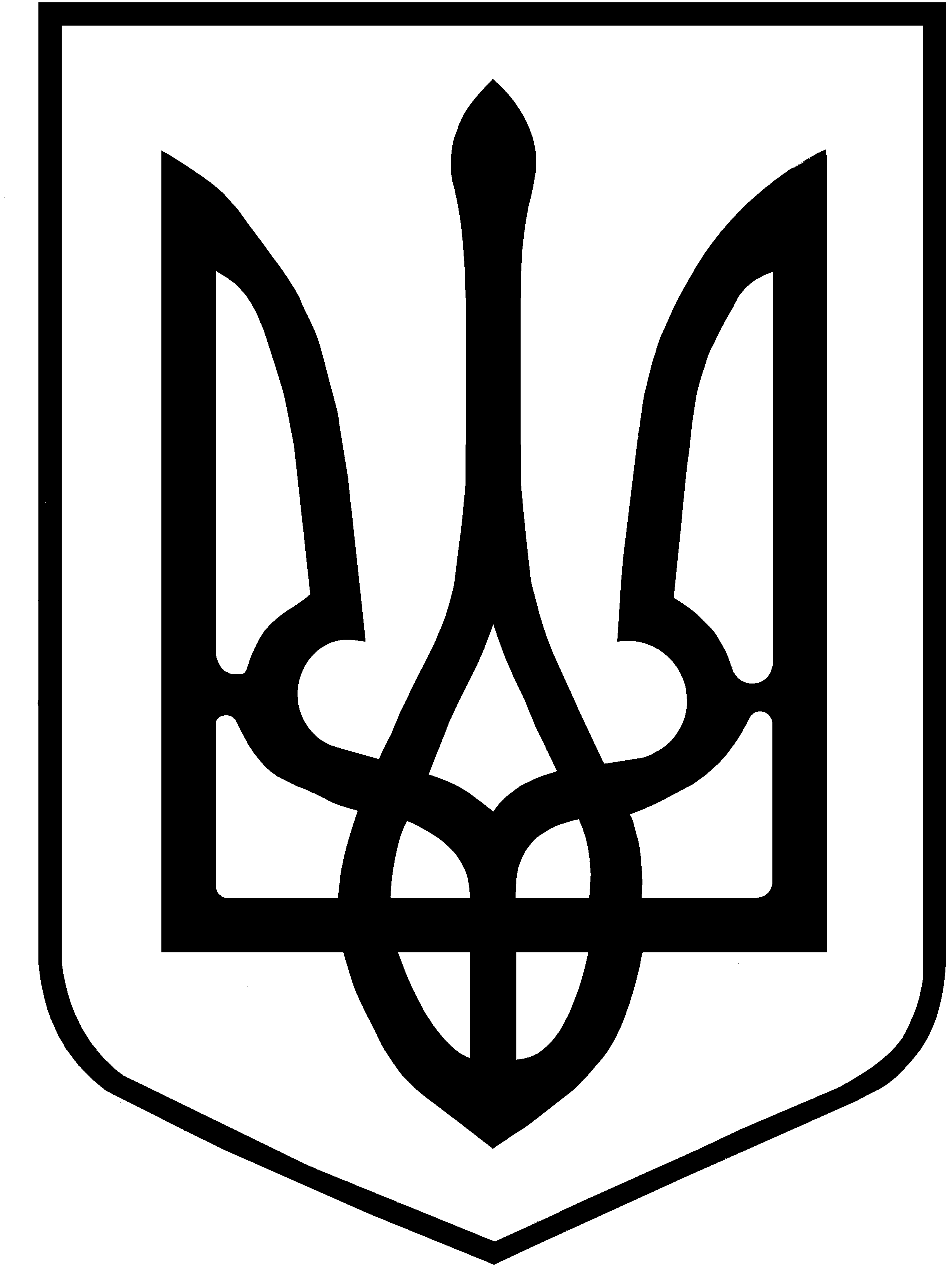 УКРАЇНАДепартамент культури,національностей, релігій та охорони об’єктівкультурної спадщини Одеської обласної державної адміністраціїОДЕСЬКА ОБЛАСНА БІБЛІОТЕКАДЛЯ ЮНАЦТВА ім. В. В. МАЯКОВСЬКОГО65114 м. Одеса, вул. Корольова, 46 тел. 747-66-27, 747-22-42Протоколзасідання журі по підведенню підсумків регіонального туру Всеукраїнського конкурсу методико-бібліографічних видань«Фонтан ідей у бібліотечних виданнях»в Одеській областівід 4 листопада 2020року.Присутні члени журі у складі:Маленко Л. А., заступниці директора з БР ОБЮ ім. В. В. Маяковського, голова журі;Степанової Н.І., зав. інформаційно-бібліографічним відділом ОБЮ ім. В. В. Маяковського;Благодар К. І., гол. методист науково-методичного відділу ОБЮ ім. В. В. Маяковського, секретар журі.Доповідала: Благодар К. І., секретар журі.  До проведення професійного творчого змагання бібліотекарів долучилися фахівці ОБЮ ім. В. В. Маяковського та бібліотек Болградської, Великомихайлівської і Ренійської ЦБС.  Журі конкурсу розглянуло всі роботи і визначило переможця:1.  За оцінками журі переможцем регіонального туру Всеукраїнського конкурсу «Фонтан ідей у бібліотечних виданнях» в Одеській області – 1 місце –  визнано роботу «Виховуємо патріотів. Досвід роботи з популяризації історико-культурної спадщини рідного краю серед юнацтва» Осадчої Валентини Павлівни, ст. бібліотекарки відділу обслуговування Ренійської ЦРБ Одеської області. Роботу переможниці надіслано у ДБУ для юнацтва для участі у Всеукраїнському етапі. 2. Переможець і учасники обласного туру нагороджуються Почесними грамотами та Подяками.3. Результати обласного конкурсу будуть опубліковані в інформаційному збірнику «Організатору роботи з юнацтвом» та у віртуальних представництвах  ОБЮ ім. В. В. Маяковського.4.  Після проведення Конкурсу конкурсні роботи учасникам не повертаються.Підписи:								Маленко Л. А.                                                                                                     Степанова Н.І                                                                                            Благодар К. І.